Let Newtek take care of your Payroll & HCM Service needs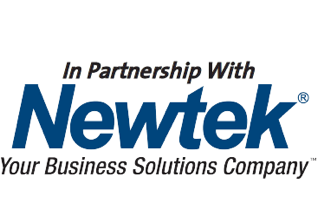 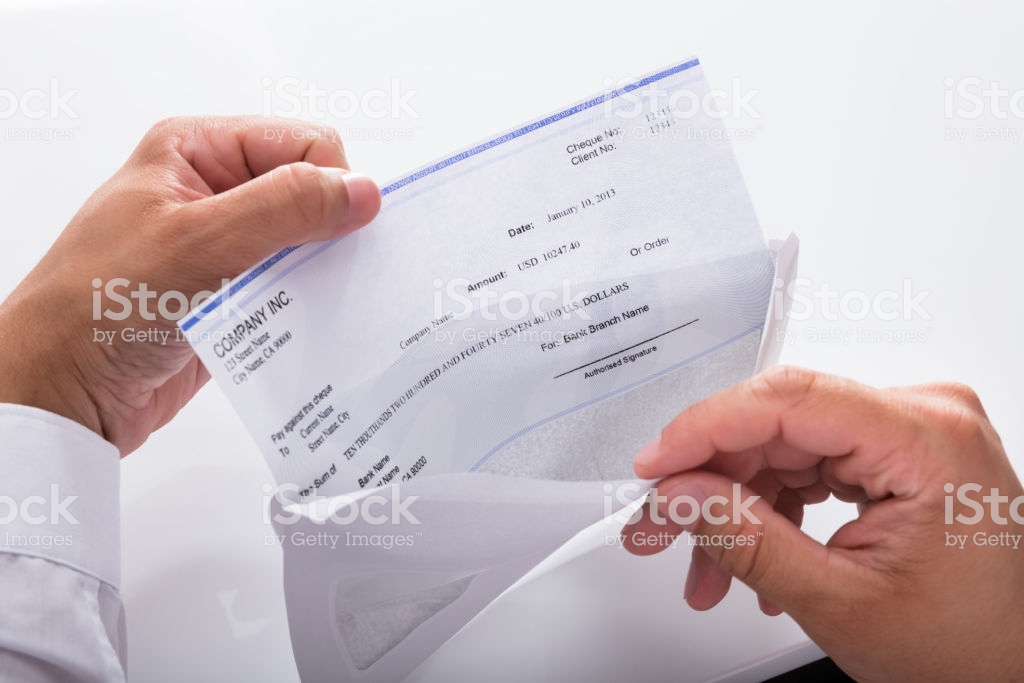 https://www.istockphoto.com/photo/businessman-opening-envelope-with-paycheck-gm1000964802-270620911Paying employees and dealing with taxes can be enough to overwhelm the most efficient business owner. Our Payroll Service provides you with a complete payroll processing solution, including complete quarterly and year-end reporting. With our service, you can relax and leave the payroll hassle to us.Our Services Include:PAYMENTS OPTIONS / PAYROLL MANAGEMENTTAX MANAGEMENTEMPLOYEE SELF SERVICEPAY CARDSWorkers CompensationAnd much more.   							